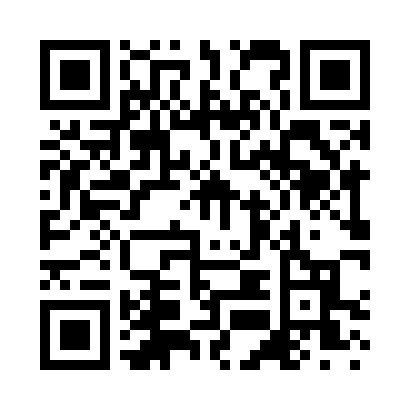 Prayer times for Midway Beach, Iowa, USAMon 1 Jul 2024 - Wed 31 Jul 2024High Latitude Method: Angle Based RulePrayer Calculation Method: Islamic Society of North AmericaAsar Calculation Method: ShafiPrayer times provided by https://www.salahtimes.comDateDayFajrSunriseDhuhrAsrMaghribIsha1Mon3:535:341:075:098:4110:222Tue3:535:341:085:098:4110:223Wed3:545:351:085:098:4010:214Thu3:555:351:085:098:4010:215Fri3:565:361:085:098:4010:206Sat3:575:371:085:098:4010:197Sun3:585:371:085:098:3910:198Mon3:585:381:095:098:3910:189Tue3:595:391:095:098:3810:1710Wed4:015:391:095:098:3810:1711Thu4:025:401:095:098:3710:1612Fri4:035:411:095:098:3710:1513Sat4:045:421:095:098:3610:1414Sun4:055:421:095:098:3610:1315Mon4:065:431:095:098:3510:1216Tue4:075:441:095:098:3510:1117Wed4:085:451:105:098:3410:1018Thu4:105:461:105:098:3310:0919Fri4:115:471:105:098:3210:0820Sat4:125:481:105:098:3210:0721Sun4:145:481:105:088:3110:0522Mon4:155:491:105:088:3010:0423Tue4:165:501:105:088:2910:0324Wed4:175:511:105:088:2810:0225Thu4:195:521:105:078:2710:0026Fri4:205:531:105:078:269:5927Sat4:225:541:105:078:259:5728Sun4:235:551:105:078:249:5629Mon4:245:561:105:068:239:5530Tue4:265:571:105:068:229:5331Wed4:275:581:105:068:219:52